SCHOOL BUS ILLEGAL PASSING 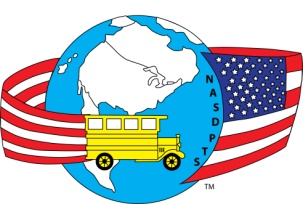 DRIVER SURVEY (Wednesday, APRIL 3, 2019) BUS DRIVER: Our state is participating in a national survey of vehicles that illegally pass stopped school buses that are loading and unloading students.  Please observe the vehicles that illegally pass your school bus while it is stopped with STOP ARM(s) extended on April 3, 2019 and put an X in the appropriate blanks.  Please report any vehicles observed illegally passing your stopped school bus.  REMEMBER:  Please take extreme caution when completing the form - YOUR MAIN RESPONSIBILITY IS TO THE SAFETY OF YOUR STUDENTS.  Time permitting, please complete as much information as possible and submit to your supervisor.  This form should be completed by each driver on the day of the illegal passing count.  Please turn in this form to your supervisor EVEN IF THERE  NO VIOLATIONS TO REPORT.School/District/Employer:Driver (your) Name:____________________Bus #: _______________INSTRUCTIONS: FILL OUT ONE ROW FOR EACH VEHICLE THAT PASSES YOUR BUS. Example: If three vehicles pass at the same bus stop, use three rows.  If there were no pass-bys of your bus on the day of the survey, leave all rows blank.____  I had no pass-by’s during today’s survey (turn in form with rows below blank).WHEN did the vehicle illegally pass your stopped school bus? (insert “X”)Vehicle Passedfrom WHAT DIRECTION?:(insert “X”)Vehicles Passed on WHICH SIDE of the Bus?(insert “X”)_____	AM_____	Mid-day_____	PM______	Front (opposite direction)______	Rear (same direction)______	Left (driver side)______	Right (door side)_____	AM_____	Mid-day_____	PM______	Front (opposite direction)______	Rear (same direction)______	Left (driver side)______	Right (door side)_____	AM_____	Mid-day_____	PM______	Front (opposite direction)______	Rear (same direction)______	Left (driver side)______	Right (door side)_____	AM_____	Mid-day_____	PM______	Front (opposite direction)______	Rear (same direction)______	Left (driver side)______	Right (door side)_____	AM_____	Mid-day_____	PM______	Front (opposite direction)______	Rear (same direction)______	Left (driver side)______	Right (door side)_____	AM_____	Mid-day_____	PM______	Front (opposite direction)______	Rear (same direction)______	Left (driver side)______	Right (door side)_____	AM_____	Mid-day_____	PM______	Front (opposite direction)______	Rear (same direction)______	Left (driver side)______	Right (door side)_____	AM_____	Mid-day_____	PM______	Front (opposite direction)______	Rear (same direction)______	Left (driver side)______	Right (door side)